ЧЕРКАСЬКА ОБЛАСНА РАДАГОЛОВАР О З П О Р Я Д Ж Е Н Н Я12.09.2022                                                                                            № 246-р                                                               Про надання одноразовоїгрошової допомоги	Відповідно до статті 55 Закону України «Про місцеве самоврядування в Україні», рішень обласної ради від 29.12.2006 № 7-2/V «Про затвердження Положення про порядок та умови надання обласною радою одноразової грошової  допомоги» (зі змінами), від 21.12.2021 № 10-12/VІIІ «Про обласний бюджет Черкаської області на 2022 рік», враховуючи відповідні заяви депутатів обласної ради:1. Виділити виконавчому апарату обласної ради кошти в сумі                              68 090,00 грн (головний розпорядник коштів – обласна рада, КПКВК 0113242 «Інші заходи у сфері соціального захисту і соціального забезпечення»)
для надання одноразової грошової допомоги громадянам за рахунок коштів обласного бюджету:2. Фінансово-господарському відділу виконавчого апарату обласної ради провести відповідні виплати.3. Контроль за виконанням розпорядження покласти на                                   заступника керуючого справами, начальника загального відділу виконавчого апарату ГОРНУ Н.В. та начальника фінансово-господарського відділу, головного бухгалтера виконавчого апарату обласної                                               ради ЯНИШПІЛЬСЬКУ В.Г.Голова									       А. ПІДГОРНИЙ1Астюкевич Валентина Федорівна,Звенигородський р-н, с.Журжинці 10000,002Бардаков Володимир Сергійович,Звенигородський р-н, м.Тальне 10000,003Васильченко Наталія Іванівна,  м.Черкаси 5000,004Каюк Олександр Миколайович,  Золотоніський р-н, с. Білоусівка 5000,005Ковалець Тетяна Григорівна,  Звенигородський р-н, м.Тальне 10000,006Мала Людмила Петрівна,  Уманський р-н, с.Дмитрушки 21045,007Рак Ірина Юріївна,  Звенигородський р-н, м.Тальне 2045,008Шевченко Іван Петрович,  Золотоніський р-н, с.Перервинці 5000,00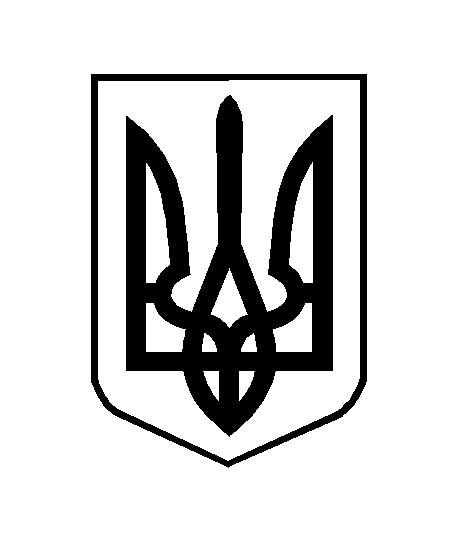 